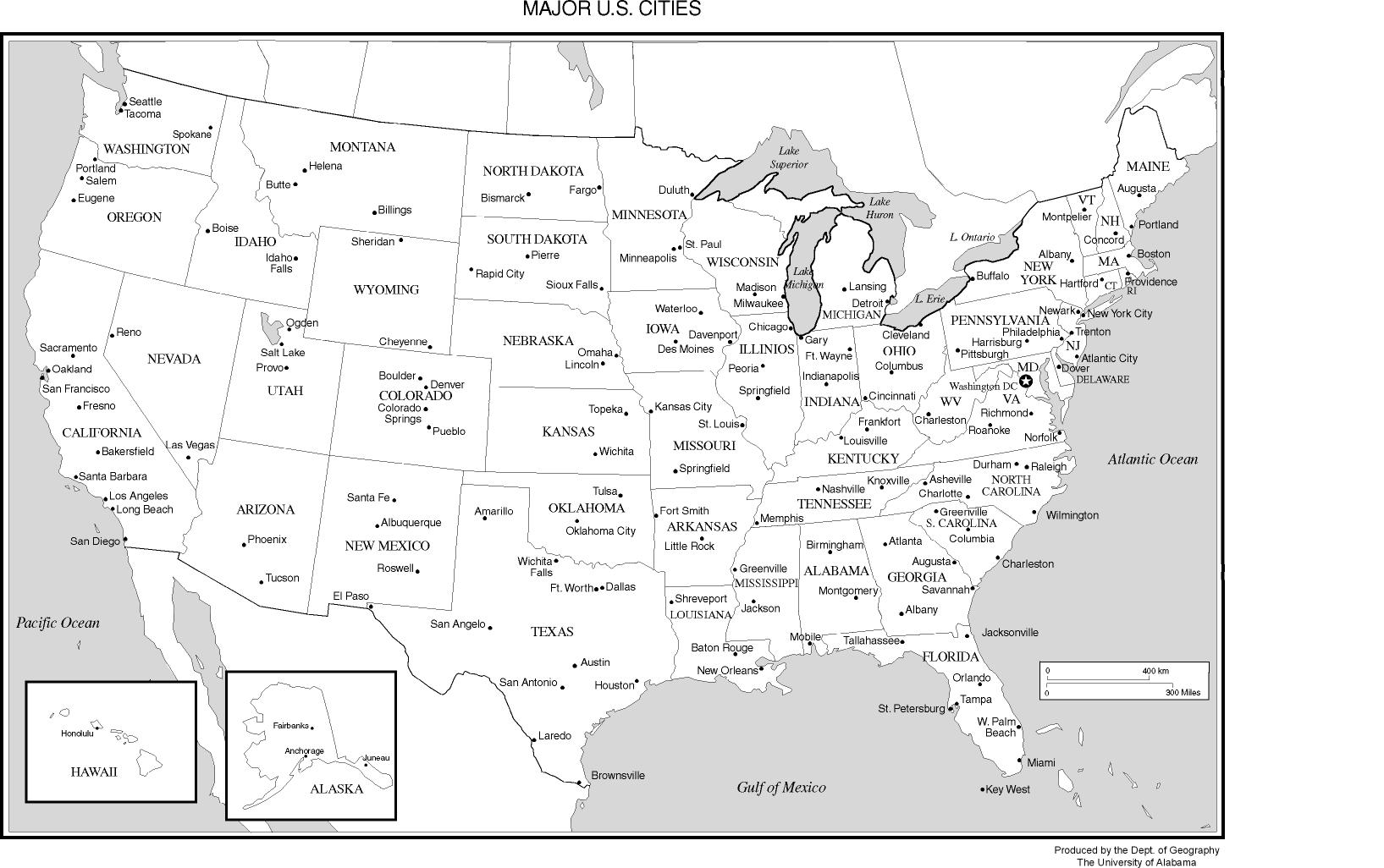 Chicago to St. Louis: __________	4. Minneapolis to Tampa: ________	7. Washington D.C to Indianapolis: _________San Diego to Nashville:_________	5. Phoenix to Roswell: _________	8. Las Vegas to Denver: _________Houston to Kansas City:__________	6. Memphis to Little Rock:_________	9. Atlanta to Jackson: _________